Publicado en España el 09/07/2020 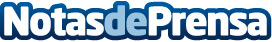 La compra semanal online, la mejor aliada para llenar la nevera en vacaciones, según Lola MarketEvitar esperas y aglomeraciones en el súper y minimizar riesgos son algunos de los motivos por los que se elige esta opción de compra. La cesta media de la compra para las segundas residencias en Murcia está en torno a los 100 € e incluye carne, fruta y bebidas como principales productosDatos de contacto:Lola Market913022860Nota de prensa publicada en: https://www.notasdeprensa.es/la-compra-semanal-online-la-mejor-aliada-para_1 Categorias: Murcia E-Commerce Consumo Electrodomésticos http://www.notasdeprensa.es